Authorizing Legislation and Other Relevant Laws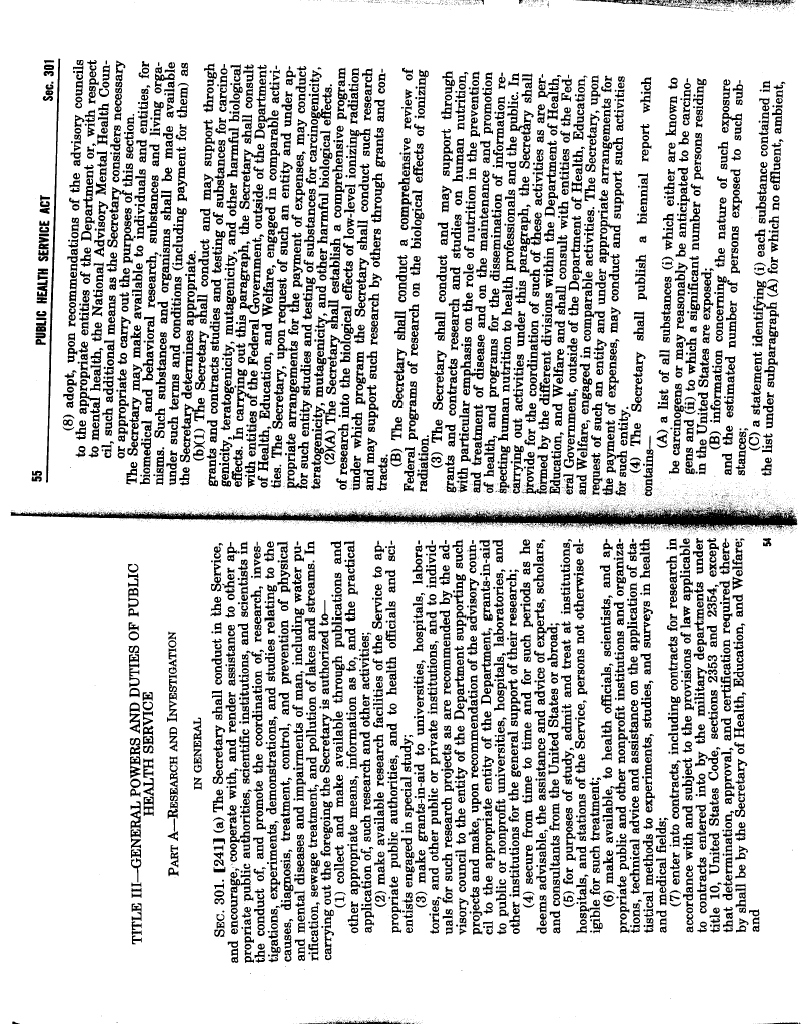 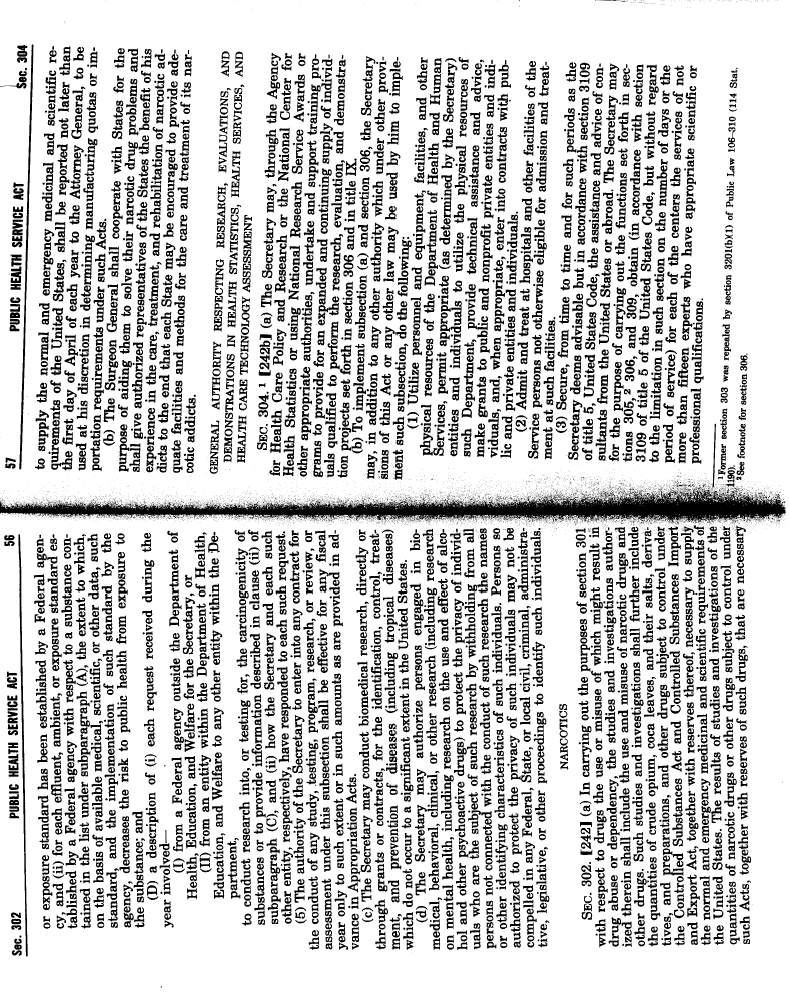 